Senior Highway Technician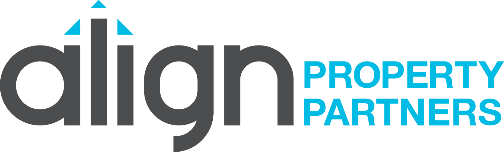 JOB TITLE:		Highway Technician LOCATION:	Flexible across North Yorkshire, South Yorkshire, West Yorkshire, Teesside, Tyneside and Cumbria areas (Hybrid/Office/Home Working).TERMS:	Permanent/Full Time/Part Time/ up to 40 Hours per Week/ Multiple Positions SALARY/RATE: 		£28,000 to £35,000+, dependent on experience and qualifications.We are a wholly owned subsidiary of North Yorkshire County Council and operate as a Local Authority Trading company providing multi-disciplinary engineering consultancy services to both NYCC and others. We are looking to recruit Highway Engineers & Technicians with a minimum of 3+ years’ experience at various grades / levels. Roles will be based at one of our offices in either Northallerton, Penrith, Selby or at NYCC offices across the County (dependent on your location). You will be employed on a permanent full-time basis with flexible benefits.You will be joining engineers that work within the company’s multi-discipline workforce. If you are an energetic, motivated and proactive individual seeking new challenges and want to be part of a successful team in an exciting environment then we would like to hear from you.You shall be able to take on design, working on your own initiative, with minimal supervision or by taking a lead role working within multi-discipline project teams.Candidates should be qualified and be equipped with suitable experience to manage an increasing project workload.DESIRABLE SKILLS / QUALIFICATIONSEducated to level 4 (BTEC / HNC or equivalent) in an appropriate discipline, professionally registered or seeking registration at Eng Tech level.Experience within an engineering consultancy or highway management organisationExperience of working in a highway maintenance or operations environmental with local Highway Authorities or other similar organisationsKnowledge in preparing detailed designs and specifications using PDS and/or Civils 3D, AutoCAD, MicroDrainage etcExperience in the conceptual and detailed design of infrastructure projects, including roads, drainage and highway featuresWorking knowledge of relevant UK standards, adoptable standards and building regulationsIT literacy with excellent working knowledge of Microsoft Office productsFull UK driving licenseTasks that will be required of you could include:Work as a member of the Highways & Civil Engineering teamWork with the team of Engineers and Technicians to deliver efficient and cost effect projects to satisfy Client requirements whilst coordinating deliverables and work collaboratively with other disciplinesWork with our Local Authority Partners, NYCC, in their offices around North YorkshireLiaise with all relevant statutory authoritiesDrainage design (foul & surface water) – Desirable but not essentialProvide technical support to the multi-discipline teamComplete health and safety risk assessments in coordination with the project CDM requirementsPrepare contract documents and technical specifications and develop Bills of QuantitiesVisit sites or Clients to attend meetings, carry out inspections and surveys as/when required.Ensure senior staff are kept informed of important and relevant service/design decisions and the objectives of the company and the client are achievedContribute as appropriate to planning of project work and resourcing planning of the Infrastructure teamCLOSING DATE: 	11th July 2022INTERVIEWS:		Multiple positions available. Interviews to be held periodically throughout the advert life span. CONTACT US TO APPLY:Please send your CV with a covering letter via e-mail to our Highways Director and Maintenance Manager, as detailed below. We look forward to hearing from you! Align Property PartnersMorgan House, Mount View, Standard Way, Northallerton, North Yorkshire, DL6 2YD.POC: Charlie Deuchars – Technical Director / Gordon Milne – Principal Engineer E: Charlie.Deuchars@alignpropertypartners.co.uk & Gordon.milne@alignpropertypartners.co.uk W: www.alignpropertypartners.co.ukCharlie Deuchars 01609 797 388 / Gordon Milne 01609 797 560Align Property Partners is an Equal Opportunities employer and welcome applications from all backgrounds and age groups. We are committed to offering an interview to all disabled applicants who meet the minimum requirements for this role. If you have a disability or special need and wish to request a reasonable adjustment at any stage of the recruitment process please do so by contacting us.